Veranstaltungen der Universität Liechtensteinim Januar 2017CHRONOLOGISCH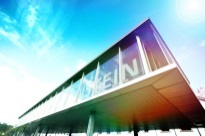 Montag, 23.01.2017, 12.15 – 13.45 UhrVaduz, Universität LiechtensteinSeminarLunch & LearnDas neue liechtensteinische GmbH-RechtAnmeldungen und weitere Informationen unter www.uni.li/lunchlearn  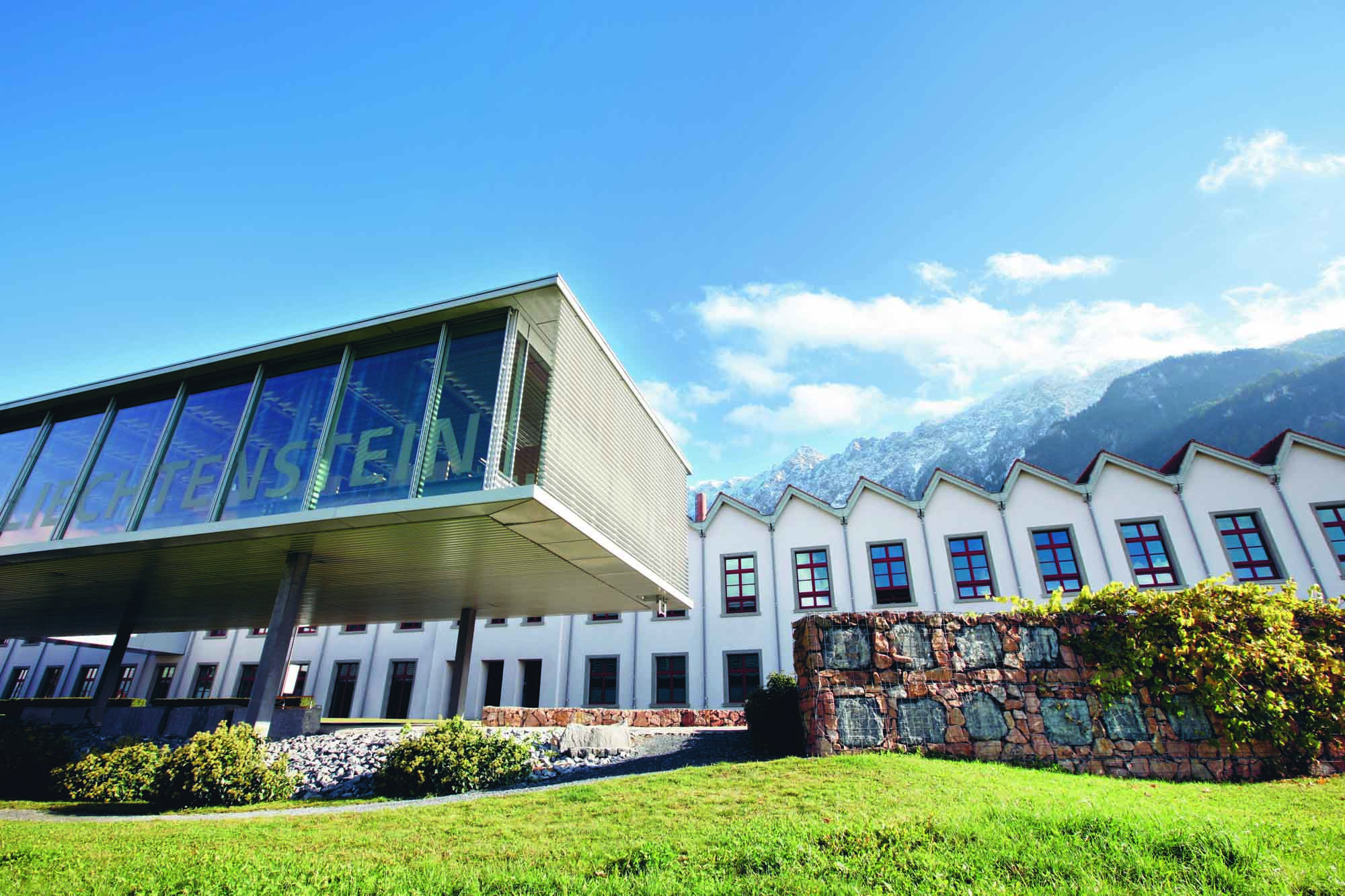 Mittwoch, 25.01.2017Vaduz, Universität LiechtensteinDatenschutztagInformationen folgen 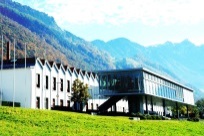 Donnerstag, 26.01.2017, 13.30 – 17.30 UhrVaduz, Universität LiechtensteinTagung2. Liechtensteinisches BankrechtsforumAnmeldungen und weitere Informationen unter bit.ly/2gwU131 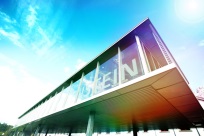 Dienstag, 31.01.2017, 13.30 – 17.30 UhrVaduz, Universität LiechtensteinSeminarSchriftsätze – VGH und StGHDas halbtägige Seminar befasst sich mit dem liechtensteinischen Verwaltungs- und Verfassungsrecht.Anmeldungen und weitere Informationen unter bit.ly/2gscoWp 